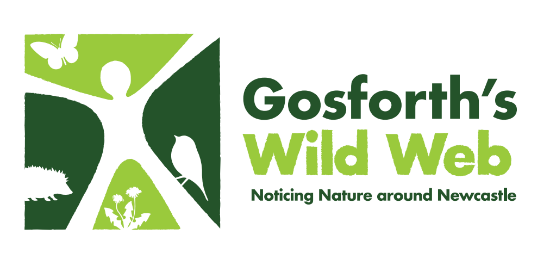 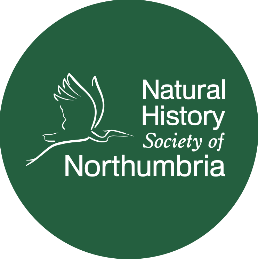 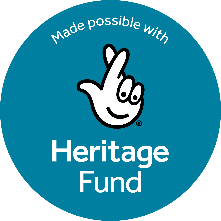 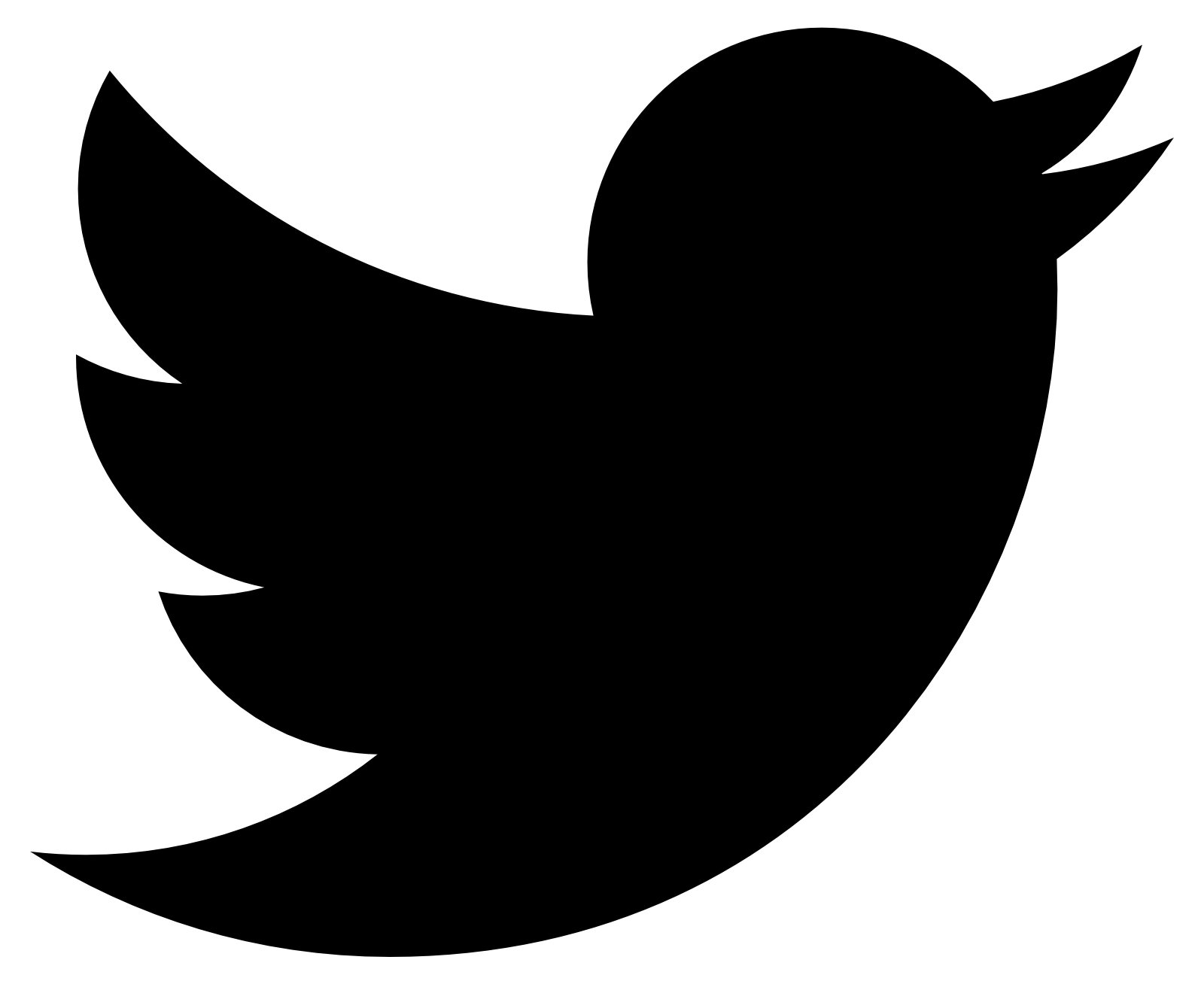 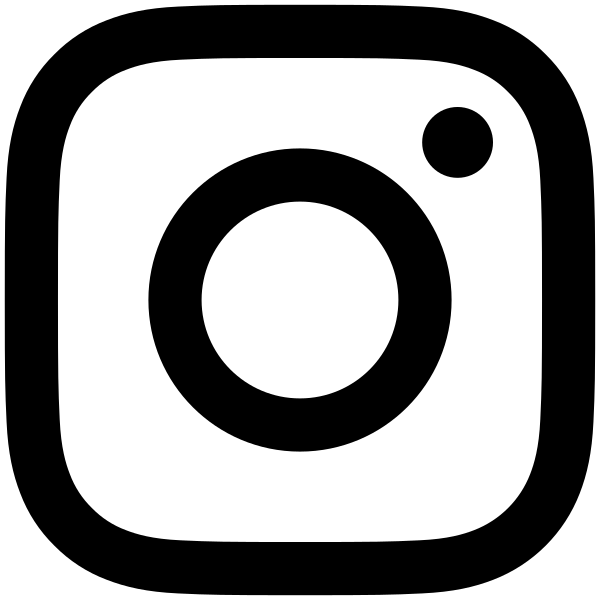 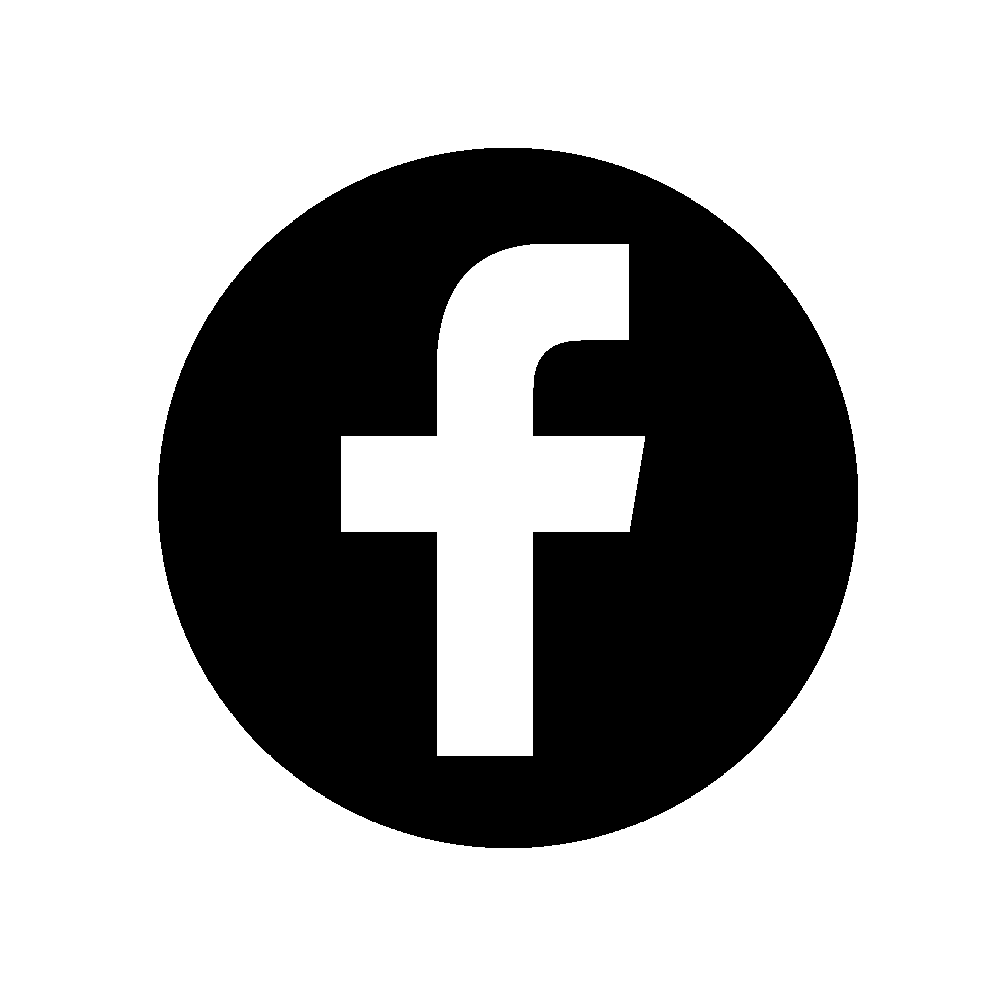 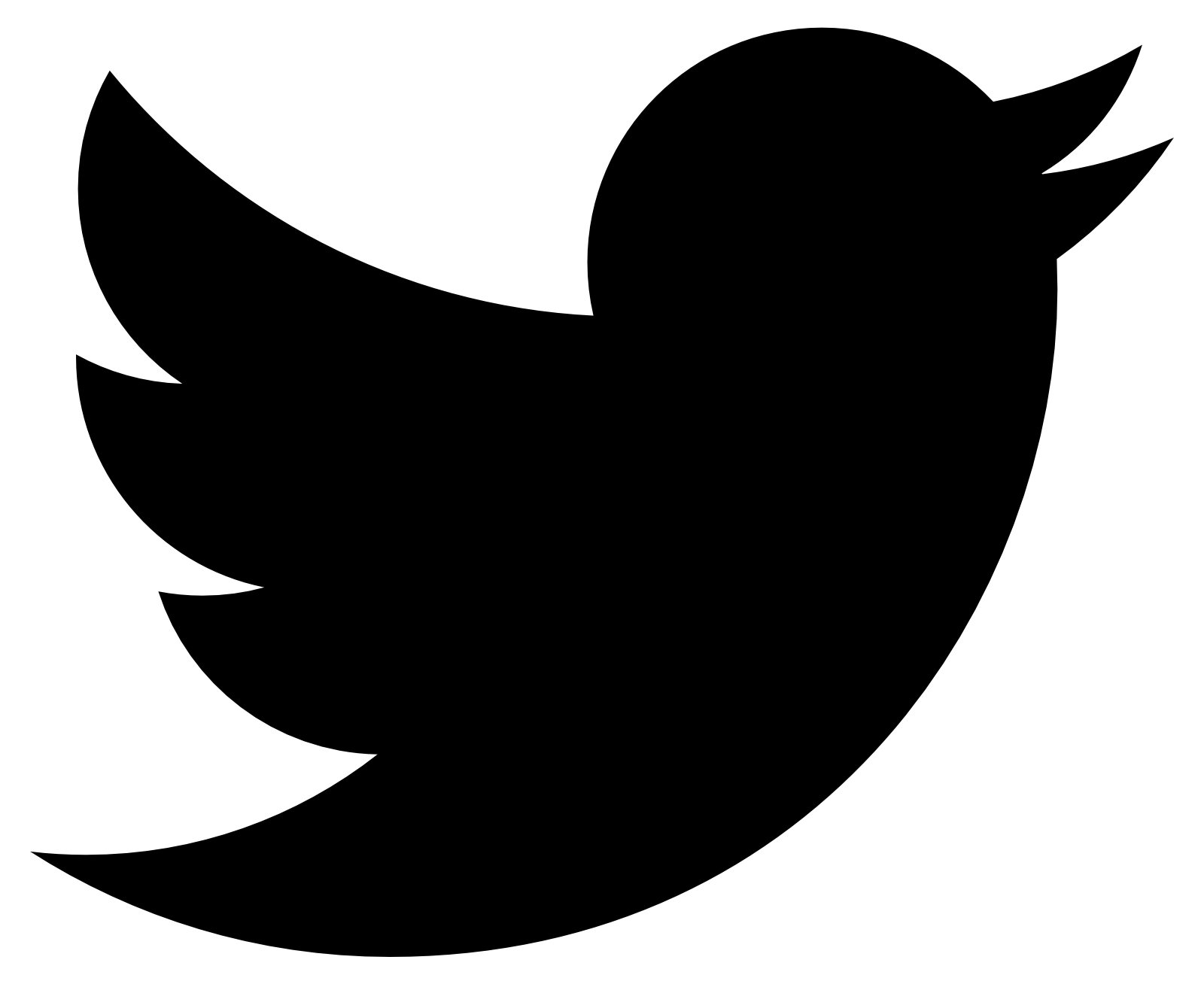 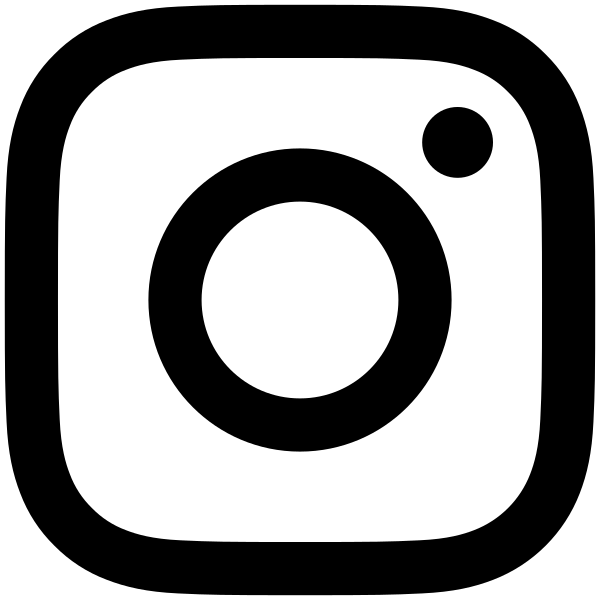 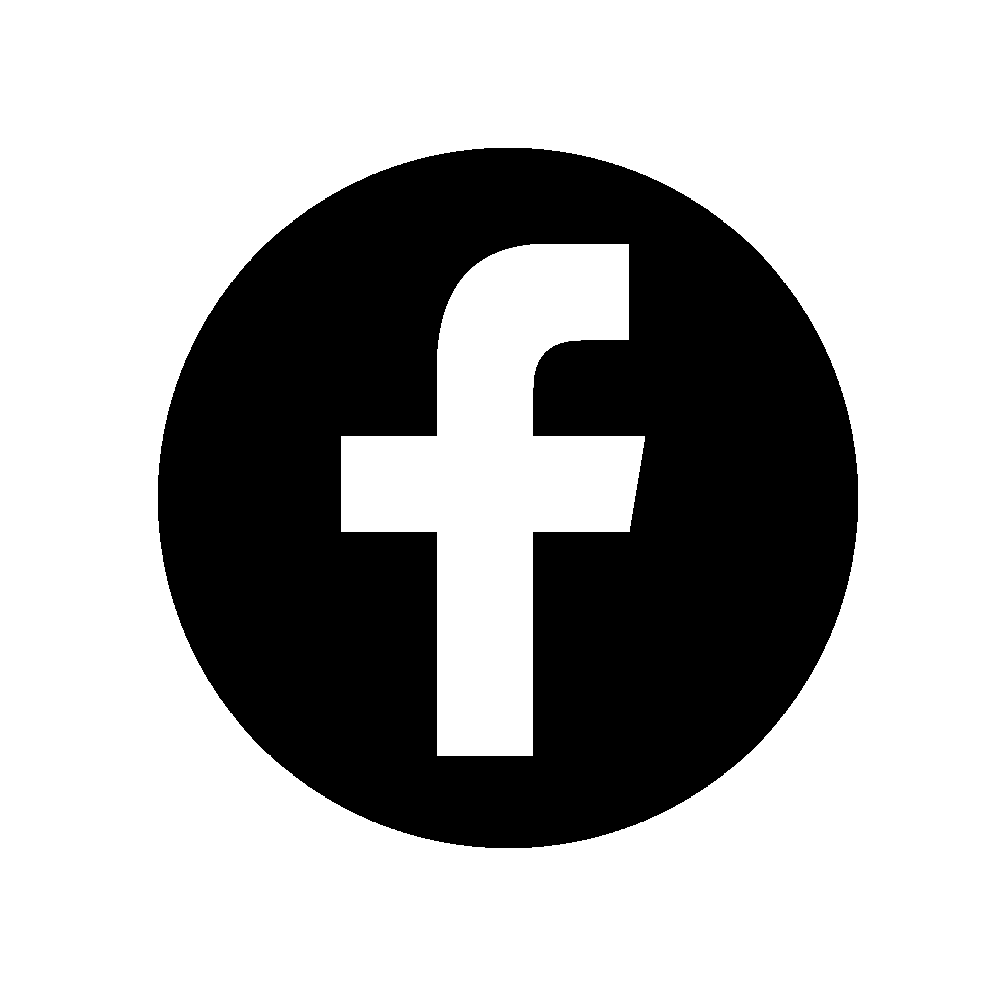 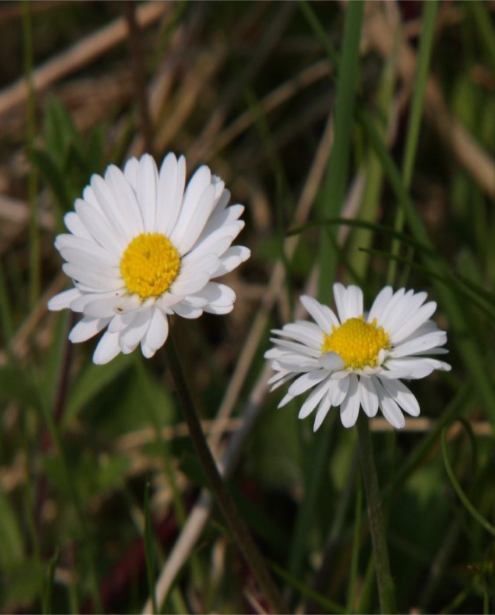 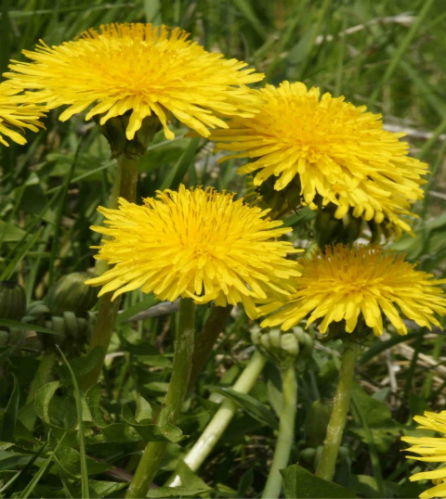 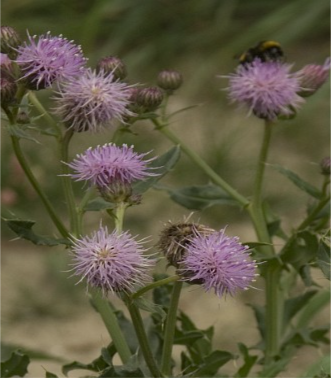 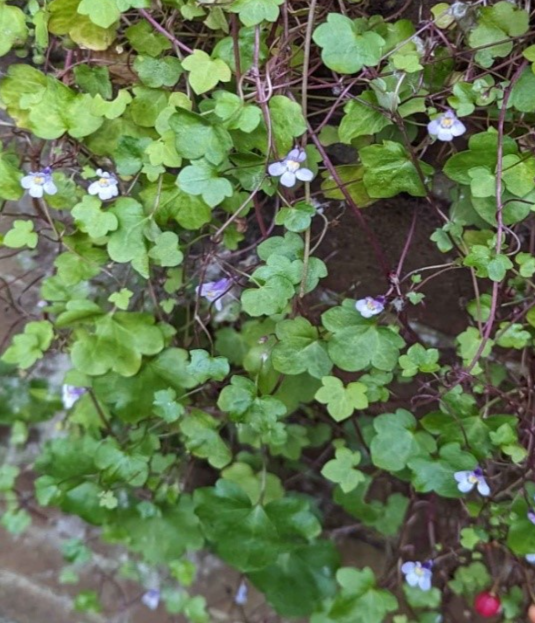 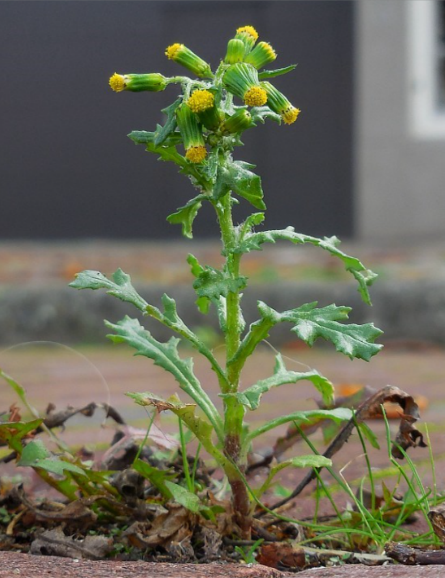 DaisyDandelion Creeping ThistleIvy-leaved ToadflaxGroundsel  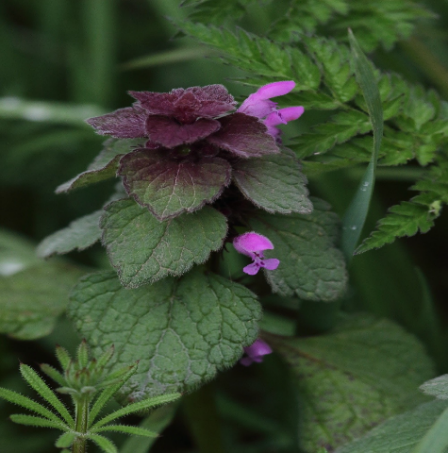 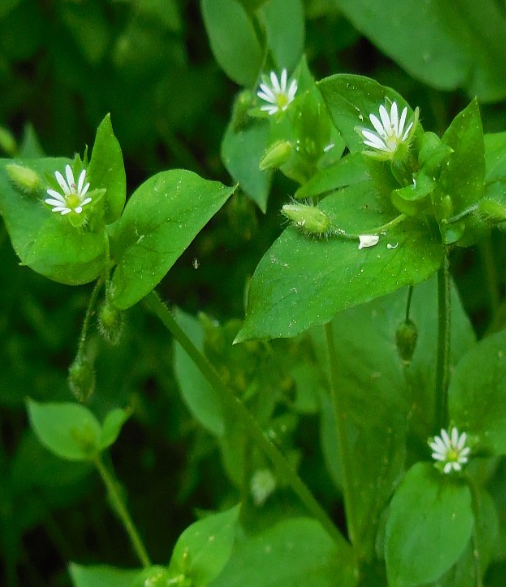 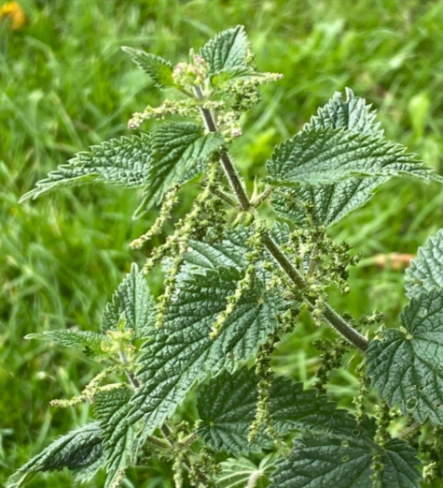 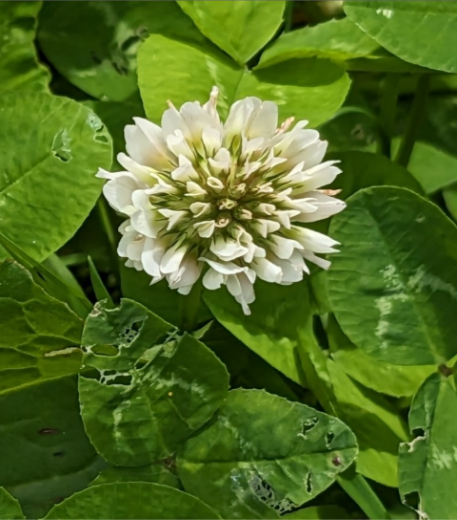 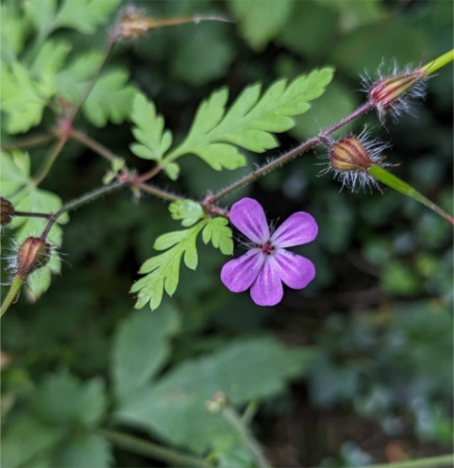 Red Dead-nettleCommon Chickweed  NettleWhite CloverHerb Robert  My notes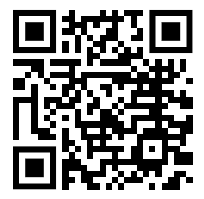 My notesMy notesMy notesMy notes